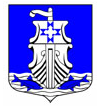 Администрациямуниципального образования «Усть-Лужское сельское поселение» Кингисеппского муниципального районаЛенинградской областиПОСТАНОВЛЕНИЕот 12.04.2019   №  57Об утверждении новой редакции учетной   политики   для  целей бухгалтерского учета В связи с вступлением в силу с 1 января 2019 года федеральных стандартов госсектора по приказам Минфина от 30.05.2018 года № 122н «Влияние изменений курсов иностранных валют», от 27.02.2018 года № 32н «Доходы», от 30.12.2017 года № 274н «Учетная политика, оценочные значения и ошибки», № 275н «События после отчетной даты», № 278н «Отчет о движении денежных средств», администрация муниципального образования  "Усть-Лужское сельское поселение»ПОСТАНОВЛЯЕТ:Утвердить новую редакцию учетной политики администрации муниципального образования  «Усть-Лужское сельское поселение» и применять ее с 01 января 2019 года во все последующие отчетные периоды с внесением в установленном порядке необходимых изменений и дополнений.Ознакомить с Учетной политикой всех сотрудников, имеющих отношение к учетному процессу, в том числе в обособленных подразделениях.Контроль за исполнением постановления возложить на начальника финансового отела, главного бухгалтера.                     Зам. главы администрации                                                                       А.В. ТошноваПриложение к Постановлению  № 57 от 12.04.2019Учетная политика для целей бухгалтерского учета 1. Общие положения1.1. Настоящая Учетная политика для целей бухгалтерского учета (далее - учетная политика) разработана в соответствии с: приказом Минфина от 01.12.2010 № 157н «Об утверждении Единого плана счетов бухгалтерского учета для органов государственной власти (государственных органов), органов местного самоуправления, органов управления государственными внебюджетными фондами, государственных академий наук, государственных (муниципальных) учреждений и Инструкции по его применению» (далее – Инструкции к Единому плану счетов № 157н);приказом Минфина от 06.12.2010 № 162н «Об утверждении Плана счетов бюджетного учета и Инструкции по его применению» (далее – Инструкция № 162н);приказом Минфина от 08.06.2018 № 132н «О Порядке формирования и применения кодов бюджетной классификации Российской Федерации, их структуре и принципах назначения» (далее – приказ № 132н);приказом Минфина от 29.11.2017 № 209н «Об утверждении Порядка применения классификации операций сектора государственного управления» (далее – приказ № 209н);приказом Минфина от 30.03.2015 № 52н «Об утверждении форм первичных учетных документов и регистров бухгалтерского учета, применяемых органами государственной власти (государственными органами), органами местного самоуправления, органами управления государственными внебюджетными фондами, государственными (муниципальными) учреждениями, и Методических указаний по их применению» (далее – приказ № 52н);федеральными стандартами бухгалтерского учета для организаций государственного сектора, утвержденными приказами Минфина от 31.12.2016 № 256н, № 257н, № 258н, № 259н, № 260н (далее – соответственно СГС «Концептуальные основы бухучета и отчетности», СГС «Основные средства», СГС «Аренда», СГС «Обесценение активов», СГС «Представление бухгалтерской (финансовой) отчетности»), от 30.12.2017 № 274н, № 275н, № 278н (далее – соответственно СГС «Учетная политика, оценочные значения и ошибки», СГС «События после отчетной даты», СГС «Отчет о движении денежных средств»), от 27.02.2018 № 32н (далее – СГС «Доходы»), от 30.05.2018 № 122н (далее – СГС «Влияние изменений курсов иностранных валют»).1.2. Ведение бухгалтерского учета в администрации муниципального образования «Усть-Лужского сельское поселение (далее администрация) осуществляется в финансовом отделе, возглавляемом начальником финансового отдела  - главным бухгалтером администрации.1.3. Деятельность финансового отдела регламентируется  Положением о финансовом отделе и должностными инструкциями работников финансового отдела (приложение № 1 к Учетной политике).1.4. Начальник финансового отдела - главный бухгалтер подчиняется непосредственно главе администрации и несёт ответственность за ведение бюджетного учета, своевременное представление полной и достоверной бюджетной отчетности. 1.5. Требования начальника финансового отдела, главного бухгалтера по документальному оформлению хозяйственных операций и представлению в финансовый отдел необходимых документов и сведений считать обязательными для  всех работников администрации.1.6. Бухгалтерский учет в администрации ведется с применением Единого плана счетов, утвержденного приказом Минфина России от 01.12.2010 N 157н, Плана счетов бюджетного учета и разработанного на их основе Рабочего плана счетов и организации аналитического учета по счетам бухгалтерского учета (приложение № 2 к Учетной политике).Аналитический учет также обеспечивается путем дополнительной детализации операций по статьям КОСГУ 120 "Доходы от собственности",130 «Доходы от оказания платных услуг», 140 "Суммы принудительного изъятия", 180 «Прочие доходы», 290 «Прочие расходы», 310 «Увеличение стоимости основных средств», 320 « Увеличение стоимости нематериальных активов», 340 «Увеличение стоимости материальных запасов» и 530 "Увеличение стоимости акций и иных форм участия в капитале" в рамках третьего разряда кода.1.7. В целях ведения бухгалтерского учета применяются:- унифицированные формы первичных учетных документов и регистров бухгалтерского учета, включенные в перечни, утвержденные Приказом N 52н, а также формы, утвержденные непосредственно этим Постановлением;- формы первичных учетных документов, разработанных в учреждении, образцы которых приведены в приложению № 3 к Учетной политике;1.8. Предоставить право подписи первичных учетных документов должностным лицам согласно приложению № 4 к Учетной политике.1.9. Обработку первичных учетных документов, формирование регистров бухгалтерского учета, а также отражение фактов хозяйственной жизни по соответствующим счетам Рабочего плана счетов осуществлять с применением  ПП 1-С «Бухгалтерия государственного учреждения».Первичные учетные документы оформляются на бумажных носителях.Регистры бухгалтерского учета оформляются на бумажных носителях.Регистры бухгалтерского учета оформляются на бумажных носителях (распечатываются) не позднее 10 числа месяца, следующего за отчетным периодом.Включение учетных данных в Журналы операций, а также нумерация Журналов операций осуществляется согласно приложению №5 к Учетной политике.1.10. Проверка правильности записей, произведенных по счетам аналитического учета, с данными счетов учета основных средств, непроизведенных, нематериальных активов, материалов по Главной книге (ф. 0504072) осуществляется ежеквартально путем составления Оборотной ведомости (ф. 0504035). Сверка аналитических данных по счетам учета финансовых активов и обязательств с данными Главной книги (ф. 0504072) осуществляется по мере необходимости путем составления Оборотной ведомости (ф. 0504036).1.11. При обнаружении в выходных формах документов ошибок осуществляется анализ (диагностика) ошибочных данных, их исправление и получение выходных форм документов с учетом исправлений.Без соответствующего документального оформления исправления в электронных базах данных не допускаются.1.12. Порядок и сроки передачи первичных учетных документов для отражения в бухгалтерском учете устанавливаются в соответствии с Графиком документооборота (приложение № 6 к Учетной политике).Контроль первичных документов проводят работники финансового отдела в соответствии с Положением о внутреннем контроле (приложение № 7 к Учетной политике).Первичные учетные документы, поступившие в учреждение более поздней датой, чем дата их выставления, и по которым не создавался соответствующий резерв предстоящих расходов, отражаются в учете в следующем порядке:1) при поступлении документов более поздней датой в этом же месяце факт хозяйственной жизни отражается в учете датой поступления документа в учреждение;2) при поступлении документов в следующем месяце после даты закрытия месяца факты хозяйственной жизни отражаются в учете датой получения документов (не позднее следующего дня после получения документа);3) при поступлении документов в следующем отчетном квартале (году) до представления отчетности факты хозяйственной жизни отражаются последним днем отчетного периода;4) при поступлении документов в следующем отчетном квартале (году) после представления отчетности факты хозяйственной жизни отражаются датой получения документов (не позднее следующего дня после получения документа).1.13. Ошибки текущего (отчетного) года, обнаруженные до представления отчетности и требующие внесения изменений в регистры бухгалтерского учета (Журналы операций), отражаются в учете последним днем отчетного периода.Ошибки прошлых лет учитываются в учете обособлено в целях раскрытия информации в отчетности в установленном порядке.1.14. Первичные учетные документы систематизируются по датам совершения операций (в хронологическом порядке) и (или) группируются по соответствующим счетам бухгалтерского учета с учетом следующих особенностей:Данные проверенных и принятых к учету первичных учетных документов отражаются в регистрах бухгалтерского учета накопительным способом.Формирование регистров бухгалтерского учета осуществляется в следующем порядке:- инвентарная карточка учета нефинансовых активов (ф. 0504031) оформляется при принятии объекта к учету, по мере внесения изменений (данных о переоценке, модернизации, реконструкции, консервации, капитальном ремонте, другой информации) и при выбытии. При отсутствии указанных фактов хозяйственной жизни формируется, со сведениями о начисленной амортизации, ежегодно, перед проведением плановой инвентаризацией; - инвентарная карточка группового учета нефинансовых активов (ф. 0504032) оформляется при принятии объектов к учету, по мере внесения изменений и при выбытии; - опись инвентарных карточек по учету нефинансовых активов (ф. 0504033), инвентарный список нефинансовых активов (ф. 0504034) формируются ежегодно. Опись инвентарных карточек (ф. 0504033) составляется без включения информации об инвентарных объекта, выбывших до начала установленного периода;- реестр карточек (ф. 0504052) формируется ежегодно, перед проведением плановой ежегодной инвентаризацией со сведениями о начисленной амортизации;- другие регистры, не указанные выше, формируются с установленной нормативными правовыми документами периодичностью на последний день периода, а если периодичность и срок не установлены - по мере необходимости.1.15. По истечении каждого отчетного периода (месяца, квартала, года) подобранные и систематизированные первичные учетные документы, сформированные на бумажном носителе и относящиеся к соответствующим Журналам операций, сброшюровываются в папку. При незначительном количестве документов в течение нескольких месяцев одного финансового года допускается их подшивка в одну папку. Документы в папку подбираются с учетом сроков их хранения.Порядок хранения первичных (сводных) учетных документов, регистров бухгалтерского учета и бухгалтерской (финансовой) отчетности устанавливается в соответствии с Правилами организации хранения, комплектования, учета и использования документов Архивного фонда РФ и других архивных документов в органах госвласти, местного самоуправления и организациях, утв. приказом Минкультуры России от 31.03.2015 N 526.Сроки хранения указанных документов определяются согласно п. 4.1 Перечня типовых управленческих архивных документов, образующихся в процессе деятельности государственных органов, органов местного самоуправления и организаций, с указанием сроков хранения, утв. Приказом Минкультуры России от 25.08.2010 N 558, но не менее 5 лет.1.16. Персональный состав комиссий, создаваемых в администрации «Усть-Лужское сельское поселение», ответственные должностные лица определяются данной учетной политикой1.17. Утвердить постоянно действующую комиссию по поступлению и выбытию активов согласно приложениям № 8-10.Комиссия по поступлению и выбытию активов осуществляет свою деятельность в соответствии с Положением (приложение № 11 к Учетной политике).1.18. В целях обеспечения достоверности данных бухгалтерского учета и годовой бухгалтерской отчетности годовая инвентаризация имущества и обязательств, проводится не ранее чем по состоянию на 1 октября отчетного года. Инвентаризации проводятся согласно Положению об инвентаризации (приложение №12 и приложение №23 к Учетной политике). Персональный состав инвентаризационной  комиссии, ответственные должностные лица определяются данной учетной политикой. ( приложению № 13).1.19. Месячная, квартальная и годовая бухгалтерская отчетность в порядке и сроки, установленные соответствующими нормативными правовыми актами Минфина России и иных уполномоченных органов, формируется на бумажных носителях. 1.20. Внутренний контроль в учреждении осуществляется согласно Положению о внутреннем контроле (приложение № 7к Учетной политике).1.21. События после отчетной даты отражаются в учете и отчетности в соответствии с Приложением N 14 к Учетной политике.1.22. В табеле учета использования рабочего времени (форма 0504421) регистрируются случаи отклонений от нормального использования рабочего времени, установленного правилами внутреннего трудового распорядка. 1.23. Порядок оформления и размер возмещения расходов на служебные командировки установлен в Положении о служебных командировках (Приложение № 21 к Учётной политике). 1.24. Администрация публикует основные положения учетной политики на своем официальном сайте путем размещения копий документов учетной политики.	1.25. При внесении изменений в учетную политику главный бухгалтер оценивает в целях сопоставления отчетности существенность изменения показателей, отражающих финансовое положение, финансовые результаты деятельности  и движение  денежных средств, на основе своего профессионального суждения.2. Учет нефинансовых активов2.1. Выдача и использование доверенностей на получение товарно-материальных ценностей (далее - ТМЦ) осуществляется в соответствии с Положением о порядке выдачи и использования доверенностей на получение ТМЦ (приложение № 15к Учетной политике). Данным положением также определяется перечень должностных лиц, имеющих право:- подписи доверенностей;- получения доверенностей.2.2. При поступлении объектов нефинансовых активов, полученных безвозмездно, в том числе по договорам дарения (пожертвования) от юридических и физических лиц, оприходовании неучтенного имущества, выявленного при инвентаризации, справедливая стоимость нефинансовых активов определяется комиссией по поступлению и выбытию активов способом рыночных цен.Справедливая стоимость нефинансовых активов может определяться следующим образом:1) для объектов недвижимости, подлежащих государственной регистрации - на основании оценки, произведенной в соответствии с положениями Федерального закона от 29.07.1998 г. N 135-ФЗ "Об оценочной деятельности в Российской Федерации".2) для иных объектов (ранее не эксплуатировавшихся) - на основании:- Данных о ценах на аналогичные материальные ценности, полученных в письменной форме от организаций-изготовителей.- Экспертных заключений (при условии документального подтверждения квалификации экспертов) о стоимости отдельных (аналогичных) объектов.3) для иных объектов (бывших в эксплуатации) - на основании:- Данных о ценах на аналогичные материальные ценности, полученных в письменной форме от организаций-изготовителей с применением поправочных коэффициентов в зависимости от состояния оцениваемого объекта.- Данных объявлений о продаже аналогичных объектов в СМИ с применением поправочных коэффициентов.- Экспертных заключений (при условии документального подтверждения квалификации экспертов).2.3. При частичной ликвидации (разукомплектации) объекта нефинансовых активов расчет стоимости ликвидируемой (выделяемой) части объекта осуществляется в процентном отношении к стоимости всего объекта, определенном комиссией по поступлению и выбытию активов.2.4. Имущество, в отношении которого принято решение о списании (прекращении эксплуатации), в том числе в связи с физическим или моральным износом и невозможностью (нецелесообразностью) его дальнейшего использования, выводится из эксплуатации на основании Акта, списывается с балансового учета и до оформления списания, а также реализации мероприятий, предусмотренных Актом о списании имущества (демонтаж, утилизация, уничтожение), учитывается за балансом на счете 02 "Материальные ценности, принятые на хранение".2.5. При начислении задолженности по недостаче нефинансовых активов текущая восстановительная стоимость нефинансовых активов на день обнаружения ущерба определяется комиссией по поступлению и выбытию активов как сумма денежных средств, которая необходима для восстановления указанных активов.2.6. Поступление нефинансовых активов при их приобретении (безвозмездном получении) оформляется Актом о приеме-передаче объектов нефинансовых активов (ф. 0504101). В случае приобретения (покупки, дарения) нефинансовых активов поля передающей стороны не заполняются.2.8. При безвозмездном получении имущества, в том числе от организаций госсектора, поступившие нефинансовые активы отражаются с указанием в 1-4 разрядах счета кодов раздела и подраздела классификации расходов, исходя из функций (услуг), в которых они подлежат использованию.3. Учет основных средств.3.1. Порядок принятия объектов основных средств к учету.3.1.1. При принятии к учету объектов основных средств комиссией по поступлению и выбытию активов проверяется наличие сопроводительных документов и технической документации, а также производится инвентаризация приспособлений, принадлежностей, составных частей основного средства в соответствии данными указанных документов.3.1.2. Если из содержания документации на принимаемые к учету объекты основных средств следует, что в них содержатся драгоценные материалы (металлы, камни), соответствующие сведения подлежат отражению в Актах приема-передачи нефинансовых активов и Инвентарных карточках. Если в сопроводительных документах и технической документации отсутствует информация о содержании в объекте драгоценных материалов, но по данным комиссии по поступлению и выбытию активов они могут содержаться в этом основном средстве, то данные о наименовании, массе и количестве драгоценных материалов указываются по информации организаций-разработчиков, изготовителей или определяются комиссией на основе аналогов, расчетов, специальных таблиц и справочников.3.1.3. Инвентарный номер, присвоенный объекту основных средств, сохраняется за ним на весь период нахождения в организации. Изменение порядка формирования инвентарных номеров в организации не является основанием для присвоения основным средствам, принятым к учету в прошлые годы, инвентарных номеров в соответствии с новым порядком. При получении основных средств, эксплуатировавшихся в иных организациях, инвентарные номера, присвоенные прежними балансодержателями, не сохраняются. Инвентарные номера выбывших с балансового учета инвентарных объектов основных средств вновь принятым к учету объектам не присваиваются.3.1.4. Инвентарный номер основного средства состоит из десяти знаков и формируется по следующим правилам:Регистрация инвентарных номеров основных средств ведется в «Описи инвентарных карточек по учету нефинансовых активов». Инвентарные номера не наносятся на следующие объекты основных средств стоимостью до 10 000 рублей за единицу.3.1.5. Наименование основного средства в документах, оформляемых в организации, приводится на русском языке. Основные средства, подлежащие государственной регистрации (в том числе объекты недвижимости, транспортные средства) отражаются в учете в соответствии с наименованиями, указанными в регистрационных документах. Объекты вычислительной техники, оргтехники, бытовой техники, приборы, инструменты, производственное оборудование отражаются в учете по следующим правилам:- наименование объекта в учете состоит из наименования вида объекта и наименования марки (модели);- в Инвентарной карточке отражается полный состав объекта, серийный (заводской) номер объекта и всех его частей, имеющих индивидуальные заводские (серийные) номера.3.1.6. Документы, подтверждающие факт государственной регистрации зданий, сооружений, автотранспортных средств, самоходной техники, плавсредств, подлежат хранению в сейфе администрации.Техническая документация (технические паспорта) на здания, сооружения, транспортные средства, оргтехнику, вычислительную технику, промышленное оборудование, сложнобытовые приборы и иные объекты основных средств подлежат хранению в структурных подразделениях должностными лицами, закрепление объектов основных средств за которыми осуществлено на основании распоряжений руководителя учреждения.Обязательному хранению в составе технической документации также подлежат документы (лицензии), подтверждающие наличие неисключительных (пользовательских, лицензионных) прав на программное обеспечение, установленное на объекты основных средств.По объектам основных средств, для которых производителем и (или) поставщиком предусмотрен гарантийный срок эксплуатации, подлежат сохранению гарантийные талоны, которые хранятся вместе с технической документацией. 3.1.7. В случае поступления объектов основных средств от организаций государственного сектора, с которыми производится сверка взаимных расчетов для свода (консолидации) бухгалтерской (бюджетной) отчетности, полученные объекты основных средств первоначально принимаются к учету в составе тех же групп и видов имущества, что и у передающей стороны.В случае поступления объектов основных средств от иных организаций полученные материальные ценности принимаются к учету в соответствии с нормами действующего законодательства и настоящей учетной политики.3.1.8. По материальным ценностям, полученным безвозмездно от организаций государственного сектора в качестве основных средств, проверяется их соответствие критериям учета в составе основных средств на основании действующего законодательства и настоящей учетной политики.Если по указанным основаниям полученные материальные ценности следует классифицировать как материальные запасы, они должны быть приняты к учету в составе материальных запасов или переведены в категорию материальных запасов сразу же после принятия к учету.3.1.9. Если материальные ценности, полученные безвозмездно от организаций государственного сектора в качестве основных средств, в соответствии с действующим законодательством и настоящей учетной политикой могут быть классифицированы как основные средства, необходимо уточнить код ОКОФ, счет учета, нормативный и оставшийся срок полезного использования. В случае, если счет учета основных средств для полученных объектов, определенный в соответствии с действующим законодательством, не совпадает с данными передающей стороны, объект основных средств должен быть принят к учету в соответствии с нормами законодательства или переведен на соответствующий счет учета.В ситуации, когда для полученного основного средства оставшийся срок полезного использования, определенный в соответствии с нормами законодательства, истек, но амортизация полностью не начислена, производится доначисление амортизации до 100% в месяце, следующем за месяцем принятия основного средства к учету.Если по полученному основному средству передающей стороной амортизация начислялась с нарушением действующих норм, пересчет начисленных сумм амортизации не производится.В случае отсутствия на дату принятия объекта к учету информации о начислении амортизации, пересчет амортизации не производится. При этом начисление амортизации осуществляется исходя из срока полезного использования, установленного с учетом срока фактической эксплуатации поступившего объекта.В один инвентарный объект - комплекс объектов основных средств - объединяются объекты имущества несущественной стоимости, имеющие одинаковые сроки полезного и ожидаемого использования. К таким ОС относятся:- библиотечные фонды.Перечень предметов, включаемых в комплекс объектов основных средств, определяет Комиссия учреждения по поступлению и выбытию активов.3.2. Порядок учета при проведении ремонта, обслуживания, реконструкции, модернизации, дооборудования, монтажа объектов основных средств.3.2.1. Работы, направленные на восстановление пользовательских характеристик основных средств, квалифицируются в качестве ремонта, даже если в результате восстановления работоспособности технические характеристики объекта основных средств улучшились. Под обслуживанием основных средств понимаются работы, направленные на поддержание пользовательских характеристик основных средств. Расходы на ремонт и обслуживание не увеличивают балансовую стоимость основных средств.3.2.2. В качестве монтажных работ квалифицируются работы в рамках отдельной сделки, в ходе которых осуществляется соединение частей объекта друг с другом и (или) присоединение объекта к фундаменту (основанию, опоре). Стоимость монтажных работ учитывается при формировании первоначальной стоимости объекта основных средств. Если монтажные работы осуществляются в отношении объекта основных средств, первоначальная стоимость которого уже сформирована, то их стоимость списывается на расходы.3.2.3. Затраты на модернизацию, дооборудование, реконструкцию, в том числе с элементами реставрации, объектов основных средств относятся на увеличение балансовой стоимости этих основных средств после окончания предусмотренных договором (сметой) объемов работ, если по результатам проведенных работ улучшились (повысились) первоначально принятые нормативные показатели функционирования объектов основных средств. При этом стоимость объекта основных средств уменьшается на стоимость изымаемых (заменяемых) частей (узлов, деталей), если она существенна. Пригодные для дальнейшего использования узлы (детали), замененные в ходе модернизации, дооборудования, реконструкции или ремонта объектов основных средств, подлежат оприходованию и включению в состав материальных запасов по текущей оценочной стоимости.3.2.4. С даты перехода на федеральный стандарт для госсектора "Основные средства" затраты по замене отдельных составных частей объекта основных средств, в том числе при капитальном ремонте, включаются в стоимость объекта, при условии что стоимость заменяемых частей существенна. Одновременно его стоимость уменьшается на стоимость заменяемых (выбываемых) составных частей, которая относится на текущие расходы.3.2.5. С даты перехода на федеральный стандарт для госсектора "Основные средства" существенные затраты на ремонт основных средств и регулярные осмотры на наличие дефектов, если они являются обязательным условием их эксплуатации, увеличивают первоначальную (балансовую) стоимость этих объектов. Одновременно стоимость списываются в текущие расходы затраты на ранее проведенные ремонты и осмотры. 3.2.6. Ремонт, обслуживание, капитальный ремонт, модернизация, дооборудование объектов основных средств (кроме объектов недвижимого имущества) производится по распоряжению руководителя на основании Заявки лица, ответственного за эксплуатацию соответствующих основных средств. В Заявке приводится следующая информация:- наименования соответствующих объектов и их инвентарные номера;- обоснование необходимости осуществления работ (неисправность, необходимость замены расходных материалов или улучшения характеристик функционирования и т.п.);- объем планируемых работ и предложения по организации их проведения (приобретение запасных частей (узлов) и устранение неисправности собственными силами, привлечение сторонней организации и т.д.);- информация о проведении аналогичных работ в отношении объекта (дата, объем и стоимость работ).Обоснованность проведения капитального ремонта оборудования подтверждается данными технических паспортов (иной технической документации.3.2.7. Созданные в результате капитального ремонта, текущего ремонта объекты имущества, отвечающие критериям отнесения к инвентарному объекту основных средств (например: ограждение; оконечные устройства единых функционирующих систем пожарной сигнализации, видеонаблюдения и др.), принимаются к учету в качестве самостоятельных объектов основных средств.3.3. Разукомплектация (частичная ликвидация) объектов основных средств.3.3.1. Разукомплектация (частичная ликвидация) объектов основных средств оформляется Актом о разукомплектации (частичной ликвидации) основного средства. 3.4. Порядок списания пришедших в негодность основных средств.3.4.1. Основные средства стоимостью до 100 000 рублей за единицу списываются на основании соответствующих актов, подписанных членами комиссии по списанию основных средств и нематериальных активов и утвержденных главой администрации.3.4.2. В отношении  имущества, не указанного в п. 3.4.1.  списание производится только после  согласования  с Советом Депутатов МО «Усть-Лужское сельское поселение»  и   при  наличии  положительного заключения  комиссии  по списанию объектов основных средств и нематериальных активов.3.4.3. При списании основного средства в гарантийный период по решению комиссии по поступлению и выбытию активов предпринимаются меры по возврату денежных средств или его замене в порядке, установленном законодательством РФ.3.4.4. По истечении гарантийного периода при списании основного средства комиссией по списанию основных средств и нематериальных активов устанавливается и документально подтверждается, что:- основное средство непригодно для дальнейшего использования;- восстановление основного средства неэффективно.Основное средство не может продолжать использоваться по прямому назначению после списания с балансового учета.3.4.5. Решение комиссии по списанию основных средств и нематериальных активов по вопросу о нецелесообразности (невозможности) дальнейшего использования имущества оформляется в виде отдельного документа (протокола).Факт непригодности основного средства для дальнейшего использования по причине неисправности или физического износа подтверждается путем указания:- внешних признаков неисправности устройства;- наименований и заводских маркировок узлов, деталей и составных частей, вышедших из строя.Факт непригодности основного средства для дальнейшего использования по причине морального износа подтверждается путем указания технических характеристик, делающих дальнейшую эксплуатацию невозможной или экономически неэффективной.К решению комиссии прилагаются (по возможности) заключения организаций (физических лиц), имеющих документально подтвержденную квалификацию для проведения технической экспертизы по соответствующему типу объектов.3.4.6. Решение о нецелесообразности (неэффективности) восстановления основного средства принимается комиссией учреждения на основании:- сметы на проведение работ по восстановлению основного средства с гарантией и в разумные сроки (смета составляется сотрудником организации или сторонними специалистами, имеющими документально подтвержденную квалификацию для проведения соответствующих работ);- документов, подтверждающих оценочную стоимость новых аналогичных объектов (с учетом гарантийных обязательств).3.4.7. Ликвидация объектов основных средств осуществляется силами администрации, а при отсутствии соответствующих возможностей - с привлечением специализированных организаций. Узлы (детали, составные части), поступающие в администрацию в результате ликвидации основных средств, принимаются к учету в составе материальных запасов по оценочной стоимости, если они:- пригодны к использованию в организации;- могут быть реализованы.В таком же порядке к учету принимаются металлолом, макулатура и другое вторичное сырье, которые могут быть использованы в хозяйственной жизни учреждения или реализованы. Не подлежащие реализации отходы (в том числе отходы, подлежащие утилизации в установленном порядке) не принимаются к бухгалтерскому учету. 3.4.8. При ликвидации объекта силами организации составляется Акт о ликвидации (уничтожении) основного средства. По решению председателя комиссии по списанию основных средств и нематериальных активов к Акту о ликвидации (уничтожении) основного средства может быть приложен соответствующий фотоотчет.3.4.9. Основные средства, непригодные для дальнейшего использования в деятельности учреждения, выводятся из эксплуатации на основании Акта, списываются с балансового учета и до оформления их списания, а также реализации мероприятий, предусмотренных Актом о списании имущества (демонтаж, утилизация, уничтожение), учитываются за балансом на счете 02 "Материальные ценности, принятые на хранение".3.5. Особенности учета приспособлений и принадлежностей к основным средствам.3.5.1. Объектом основных средств является объект со всеми приспособлениями и принадлежностями. Приспособления и принадлежности приобретаются как материальные запасы. С момента включения в состав соответствующего основного средства приспособления и принадлежности как самостоятельные объекты в учете не отражаются. При наличии в документах поставщика информации о стоимости приспособлений (принадлежностей) она отражается в Инвентарной карточке - в дальнейшем такая информация может использоваться в целях отражения в учете операций по модернизации, разукомплектации (частичной ликвидации) и т.п.3.5.2. Приспособления и принадлежности, закрепленные за объектом основных средств, учитываются в соответствующей Инвентарной карточке. При наличии возможности на каждое приспособление (принадлежность) наносится инвентарный номер соответствующего основного средства.3.5.3. Если принадлежности приобретаются для комплектации нового основного средства, их стоимость учитывается при формировании первоначальной стоимости соответствующего основного средства.3.5.4. Балансовая стоимость основного средства увеличивается в результате дооборудования (модернизации) и закрепления за этим объектом новой принадлежности, которой ранее не было в составе этого основного средства, на основании решения профильной комиссии.3.5.5. В случае замены закрепленной за объектом основных средств принадлежности, которая пришла в негодность, на новую, стоимость этой принадлежности списывается на себестоимость (финансовый результат). Факт замены принадлежности отражается в Инвентарной карточке.3.5.6. При выводе исправной принадлежности из состава объекта основных средств принадлежность принимается к учету в составе материальных запасов по текущей оценочной стоимости. Балансовая стоимость объекта основных средств уменьшается путем отражения в учете разукомплектации. Факт выбытия принадлежности отражается в Инвентарной карточке.3.5.7. Обмен принадлежностей одинакового функционального назначения между двумя объектами основных средств, также имеющими одинаковое функциональное назначение, не отражается в балансовом учете. Изменение состава принадлежностей обоих объектов основных средств отражается в Инвентарной карточке.3.5.8. Инвентаризация (проверка наличия) приспособлений и принадлежностей, числящихся в составе основного средства, производится:- при передаче основных средств между материально ответственными лицами;- при поступлении основных средств в организацию.3.5.9. В составе приспособлений и принадлежностей учитываются:3.6. Особенности учета персональных компьютеров и иной вычислительной техники.3.6.1. Мониторы, системные блоки и соответствующие компьютерные принадлежности учитываются в составе единых инвентарных объектов — автоматизированных рабочих мест (АРМ).Иные компоненты персональных компьютеров могут классифицироваться как:- самостоятельные объекты основных средств;- составные части АРМ.3.6.2. Учет компонентов персональных компьютеров, относящихся к составным частям АРМ, должен быть организован аналогично учету приспособлений и принадлежностей. При включении в состав АРМ перечень компонент приводится в Инвентарной карточке с указанием технических характеристик и заводских номеров. На каждую компоненту наносится инвентарный номер соответствующего АРМ.3.6.3. Компоненты вычислительной техники классифицируются следующим образом:3.6.4. Внешние носители информации подлежат учету в следующем порядке:3.7. Особенности учета единых функционирующих систем.3.7.1. К единым функционирующим системам относятся:- система видеонаблюдения;- кабельная система локальной вычислительной сети;- телефонная сеть;- "тревожная кнопка";- другие аналогичные системы, компоненты которых прикрепляются к стенам и (или) фундаменту здания (сооружения) и между собой соединяются кабельными линиями или по радиочастотным каналам.3.7.2. Единые функционирующие системы:- не являются отдельными объектами основных средств;- расходы на установку и расширение систем, включая приведение в состояние, пригодное к эксплуатации, не относятся на увеличение стоимости каких-либо основных средств;Информация о смонтированной системе отражается с указанием даты ввода в эксплуатацию и конкретных помещений, оборудованных системой:- в Инвентарной карточке (ф. 0504031) соответствующего здания (сооружения), учитываемого в балансовом учете, в разделе "Индивидуальные характеристики";- в Карточке количественно-суммового учета материальных ценностей (ф. 0504041) (при монтаже систем в зданиях (сооружениях), полученных учреждением в аренду или безвозмездное пользование и учитываемых на забалансовом счете 01 "Имущество, полученное в пользование").3.7.3. Отдельные элементы единых функционирующих систем подлежат учету в составе основных средств согласно решению комиссии по поступлению и выбытию активов.3.8. Особенности учета автотранспорта и иной самоходной техники3.8.1. Контроль за сроками и объемами работ по плановому техническому обслуживанию автомобилей и иной самоходной техники возложить на механика – водителя администрации.3.8.2. Для каждого из автомобилей, пробег которых превышает определенный производителем предел (до которого регламент технического обслуживания (ТО) установлен производителем), распоряжением руководителя устанавливается регламент проведения планового ТО. В регламенте указывается пробег и необходимый состав работ по техническому обслуживанию.3.9. Организация учета основных средств.3.9.1. С даты перехода на федеральный стандарт для госсектора "Основные средства" ввод в эксплуатацию объектов основных средств стоимостью до 10 000 руб. включительно отражается в учете на основании Ведомости выдачи материальных ценностей на нужды учреждения (ф. 0504210).Учет объектов на забалансовом счете 21 ведется по балансовой стоимости.Основные средства стоимостью до 10 000 руб. включительно при передаче в личное пользование сотрудникам списываются с забалансового счета 21 и учитываются на забалансовом счете 27 "Материальные ценности, выданные в личное пользование работникам (сотрудникам) по балансовой стоимости.3.9.2. Учет операций по поступлению объектов основных средств ведется:- в Журнале операций по выбытию и перемещению нефинансовых активов (ф. 0504071) в части операций по принятию к учету объектов основных средств по сформированной первоначальной стоимости или операций по увеличению первоначальной (балансовой) стоимости объектов основных средств на сумму фактических затрат по их достройке, реконструкции, модернизации, дооборудованию;- в Журнале по прочим операциям (ф. 0504071) - по иным операциям поступления объектов основных средств.3.9.3. Учет операций по выбытию и перемещению объектов основных средств ведется в Журнале операций по выбытию и перемещению нефинансовых активов (ф. 0504071). В организации ведется:- единый Журнал для отражения операций по основным средствам и материальным запасам.3.9.4. Операции по поступлению, выбытию, внутреннему перемещению основных средств дополнительно отражаются в Оборотной ведомости по нефинансовым активам (ф. 0504035).3.9.5. Начисление амортизации по основным средствам ежемесячно отражается в Ведомости начисления амортизации (приложение № 16 к Учетной политике).3.9.6. Основные средства стоимостью более 10 000 руб. при передаче в личное пользование сотрудникам учитываются путем внутреннего перемещения между аналитическими балансовыми счетами с одновременным отражением на забалансовом счете 27 "Материальные ценности, выданные в личное пользование работникам (сотрудникам)" по балансовой стоимости.3.9.7. В бухгалтерском учете новые объекты учета – основных средств отражаются, согласно п. 57 – 61 СГС «Основные средства, на соответствующих балансовых счетах:1) по их кадастровой стоимости на дату первого применения СГС «Основные средства» (при ее наличии);2) при отсутствии кадастровой стоимости на дату применения:2.1) по ранее сформированным оценкам (по балансовой стоимости неотделимых улучшений в используемые объекты недвижимости, сформированной на дату первого применения СГС «Основные средства»);2.2) в случае, если балансовая стоимость объекта до первого применения не была сформирована, в условной оценке: 1 объект – 1 рубль.При пересмотре стоимости указанных объектов недвижимости до их актуальной кадастровой стоимости (при наличии) на дату пересмотра стоимости в бухгалтерском учете отражается:списание накопленной амортизации (уменьшение стоимости объекта, в отношении которого пересматривается стоимость, до актуальной кадастровой оценки (уменьшение объектов учета основных средств в виде неотделимых улучшений в объекты недвижимости));увеличение стоимости объекта недвижимости (на счетах 0 101 10 000 «Основные средства – недвижимое имущество учреждения») до актуальной кадастровой стоимости (на разницу стоимости объекта, сформированной на дату первого применения СГС «Основные средства» (на 01.01.2018), уменьшенной на накопленную амортизацию (по состоянию на дату пересмотра стоимости).3.9.8. Перевод объектов основных средств на консервацию осуществляется на основании распоряжения главы администрации. Под консервацией понимается прекращение эксплуатации объекта на какой-либо срок с возможностью возобновления использования. Распоряжением устанавливается срок консервации и необходимые мероприятия. К распоряжению прилагается обоснование экономической целесообразности консервации. После осуществления предусмотренных приказом мероприятий комиссия по поступлению и выбытию активов учреждения подписывает Акт о консервации объекта основных средств. В Акте указываются наименование, инвентарный номер объекта, его первоначальная (балансовая) стоимость, сумма начисленной амортизации, а также сведения о причинах консервации и сроке консервации. Акт утверждается главой администрации. Информация о консервации (расконсервация) объекта основных средств на срок более трех месяцев вносится в Инвентарную карточку объекта (без отражения по соответствующим счетам аналитического учета счета 0 101 00 000 "Основные средства").4. Учет нематериальных активов.4.1. К нематериальным активам относятся объекты нефинансовых активов, предназначенные для неоднократного и (или) постоянного использования в деятельности учреждения, одновременно удовлетворяющие условиям, перечисленным в п. 56 Инструкции N 157н.4.2. Материальные объекты (материальные носители), в которых выражены результаты интеллектуальной деятельности и приравненные к ним средства индивидуализации, не относятся к нематериальным активам, принимаемым к бухгалтерскому учету. К таким объектам (носителям) относятся, в частности, CD и DVD диски, документы на бумажных носителях (книги, брошюры), схемы, макеты.Материальные носители нематериальных активов принимаются к учету в составе материальных запасов и списываются с балансового учета при выдаче ответственным лицам, если при передаче учреждению нематериальных активов эти материальные носители передавались с указанием стоимости.Если материальные носители непосредственно связаны с созданием (приобретением) нематериального актива, но у учреждения отсутствуют документы, подтверждающие их стоимость, эти материальные носители отражаются за балансом на счете.5. Амортизация.5.1. С даты перехода на федеральный стандарт для госсектора "Основные средства" начисление амортизации на объекты основных средств, находящихся в оперативном управлении, осуществляется линейным методом.5.2. Расходы на амортизацию основных средств и нематериальных активов, непосредственно использованных при создании (изготовлении) объектов нефинансовых активов за счет собственных ресурсов (хозяйственным способом), учитываются в составе вложений в нефинансовые активы при формировании первоначальной стоимости создаваемого (изготавливаемого) объекта (начисление амортизации отражается по дебету счета 0 106 00 000 "Вложения в нефинансовые активы" и кредиту счета 0 104 00 000 "Амортизация").5.3. По результатам достройки, дооборудования, реконструкции, модернизации объекта основных средств профильной комиссией администрации могут приниматься решения:1) о пересмотре срока полезного использования объекта в связи с изменением первоначально принятых нормативных показателей его функционирования;2) об отсутствии оснований для пересмотра срока полезного использования объекта.В случае пересмотра срока полезного использования начисление амортизации отражается в бухгалтерском учете в общеустановленном порядке с учетом требований п. 85 Инструкции N 157н.Если после модернизации (достройки, дооборудования, реконструкции) объекта срок его полезного использования не изменяется, то начисление амортизации в целях бухгалтерского учета производится исходя:- из остаточной стоимости, увеличенной на затраты по модернизации (достройке, дооборудованию, реконструкции);- из оставшегося срока полезного использования.5.4. С даты перехода на федеральный стандарт для госсектора "Основные средства", амортизации на объекты имущества  казны не начисляется.6. Учет материальных запасов. 6.1. В составе материальных запасов учитываются предметы, используемые в деятельности администрации в течение периода, не превышающего 12 месяцев, независимо от их стоимости, а также объекты, указанные в п. 99 Инструкции № 157н.6.2. Аналитический учет материальных запасов ведется по видам запасов; наименованиям; местам хранения; материально ответственным лицам.6.3. Оценка материальных запасов при поступлении осуществляется следующим образом: приобретенных за плату – по фактической стоимости приобретения с учетом всех произведенных расходов на его покупку. Расходы, связанные с приобретением материальных запасов, распределяются пропорционально стоимости видов материалов;полученного безвозмездно – по рыночной стоимости на дату постановки на учёт имущества. Текущая рыночная стоимость определяется в порядке, установленном для основных средств.6.4. Выбытие (отпуск) материальных запасов осуществляется по средней фактической стоимости.6.5. Поступление, внутреннее перемещение, выбытие материальных запасов осуществляются на основании решения постоянно действующих комиссий:  - приемке-передаче материальных ценностей в связи с покупкой, продажей, безвозмездным получением и передачей (приложение № 9)   -  по списанию материалов (приложение № 10);  Списания материальных запасов осуществляется на основании Акта о списании материальных запасов (ф. 0504230), в порядке предусмотренном Графиком документооборота (Приложение N5). 6.6. Фактическая стоимость материальных запасов, остающихся у учреждения в результате разборки, утилизации (ликвидации) основных средств или иного имущества, определяется исходя из их текущей рыночной стоимости на дату принятия к бухгалтерскому учету, а также сумм, уплачиваемых учреждением за доставку материальных запасов и приведение их в состояние, пригодное для использования.6.7. При списании горюче-смазочных материалов (далее – ГСМ) применяются: - нормы, разработанные самостоятельно на основе методических рекомендаций «Нормы расхода топлив и смазочных материалов на автомобильном транспорте», утвержденных Распоряжением Минтранса РФ от 14.03.2008 № АМ-23-р; - собственные нормы, разработанные на основе фактических замеров использования топлива.Переход на летнюю и зимнюю норму расхода ГСМ утверждается ежегодно отдельным распоряжением по администрации.6.8.  Для учета и контроля работы транспортных средств и водителей применяются путевые листы, содержащие обязательные реквизиты, утвержденные Разделом II приказа Минтранса России от 18.09.2008 N 152, по форме согласно Приложению N19. В путевом листе ежедневно ставятся отметки о проведении контроля технического состояния транспортных средств перед выездом с места стоянки и по возвращении о технической исправности (неисправности) транспортных средств.Расход ГСМ подтверждается данными путевых листов, составляемых и предоставляемых в бухгалтерию ежемесячно.6.9. Для проверки показаний спидометра автотранспорта создана постоянно действующая комиссия согласно приложение № 17 к Учётной политике.6.10. Перечень лиц,  ответственных за автохозяйство, прохождение ГТО, постановку на учет автотранспортных средств, учет, выдачу и хранение путевых листов отражены в  приложение  № 18 к Учётной политике.6.11. Материальные запасы, переданные в личное пользование сотрудникам, списываются с балансового учета и учитываются по балансовой стоимости на забалансовом счете 27 "Материальные ценности, выданные в личное пользование работникам (сотрудникам)".Поступление на склад материальных запасов, выбывших из личного пользования сотрудников, отражается в учете путем уменьшения показателя счета 27 и корреспонденцией по дебету счета 0 105 00 000 "Материальные запасы" и кредиту 0 401 10 180 "Прочие доходы".Выбытие имущества со счета 27 в связи с его возвратом (передачей) должностными лицами оформляется Накладной на внутреннее перемещение объектов нефинансовых активов (ф. 0504102).7. Учет расчетов с подотчетными лицами7.1. Отражение в учете операций по расходам, произведенным подотчетным лицом, допустимо только в объеме расходов, утвержденных руководителем согласно авансовому отчету.Дата авансового отчета не может быть ранее самой поздней даты, указанной в прилагаемых к отчету документах о произведенных расходах. Нумерация авансовых отчетов сквозная по всем источникам финансового обеспечения.Утверждение руководителем авансовых отчетов в части сумм несанкционированных перерасходов по закупкам, произведенным подотчетным лицом, допустимо только в пределах прав на принятие обязательств на год, в котором планируется погашение кредиторской задолженности перед подотчетным лицом.7.2. Расчеты по выданным под отчет сотрудникам учреждения денежным средствам, а также расчеты по выплате подотчетным лицам перерасходов (в том числе и в тех случаях, когда денежные средства под отчет не выдавались) подлежат учету на счете 0 208 00 000 "Расчеты с подотчетными лицами".По своевременно не возвращенным и не удержанным из заработной платы (денежного содержания) суммам задолженности подотчетных лиц (в том числе уволенных сотрудников) в установленном порядке ведется претензионная работа, а задолженность подлежит учету на счете 1 209 30 000.7.3. На счете 208 00 "Расчеты с подотчетными лицами" подлежат отражению, только расчеты с работникам учреждения. Расчеты с физическими лицами в рамках гражданско-правовых договоров учитываются на счете 206 00 "Расчеты по выданным авансам".7.4. Порядок расчетов с подотчетными лицами установлен Положением о порядке расчетов с подотчетными лицами  (Приложение № 22  к Учётной политике). 7.5. На лицевой стороне Авансового отчета (ф. 0504505) в графах "Бухгалтерская запись" указываются корреспонденции по отражению выдачи (перечислению) денежных средств. 8. Учет расчетов по налогам и взносам.8.1. К счету КБК 1.303.05.000 «Расчеты по прочим платежам в бюджет» применяются дополнительные аналитические коды:1 – «Государственная пошлина» (КБК 1.303.15.000);
2 – «Транспортный налог» (КБК 1.303.25.000);
3 – «Пени, штрафы, санкции по налоговым платежам» (КБК 1.303.35.000);8.2. Аналитический учет расчетов по пособиям и иным социальным выплатам ведется в разрезе физических лиц – получателей социальных выплат. 8.3. Аналитический учет расчетов по оплате труда ведется в разрезе сотрудников и других физических лиц, с которыми заключены гражданско-правовые договоры.9. Учет расчетов с различными дебиторами и кредиторами.9.1. Учреждение администрирует поступления в бюджет на счете КБК 1.210.02.000 по правилам, установленным главным администратором доходов бюджета.9.2. Излишне полученные от плательщиков средства возвращаются на основании заявления плательщика и акта сверки с плательщиком.9.3.Задолженность дебиторов в виде возмещения эксплуатационных и коммунальных расходов отражается в учете на основании выставленного арендатору счета, счетов поставщиков (подрядчиков), бухгалтерской справки (ф.0504833).9.4. Учет расчетов с физическими лицами (в том числе с сотрудниками учреждения) в рамках заключенных с ними гражданско-правовых договоров осуществляется с использованием счетов бухгалтерского учета 0 206 00 000 "Расчеты по выданным авансам", 0 302 00 000 "Расчеты по принятым обязательствам".Для учета переплат в части сумм, подлежащих с согласия работников (уведомленных о перерасчетах) удержанию из будущих начислений при переносе части отпуска в связи с болезнью во время отпуска, неотработанными днями отпуска, предоставленного авансом, другими аналогичными ситуациями, применяется счет 0 206 11 000.9.5. Поступление сумм оплаты, частичной оплаты в счет предстоящей реализации объектов нефинансовых активов, работ или услуг подлежит отражению по кредиту отдельного аналитического счета 0 205 00 000 "Расчеты по доходам" — "Авансы полученные".Зачет предварительной оплаты отражается по дебету счета 0 205 00 000 "Расчеты по доходам" (аналитический счет "Авансы полученные") и кредиту счета 0 205 00 000 "Расчеты по доходам".9.6. Доходы, полученные в результате осуществления некассовых операций, отражаются обособленно с использованием дополнительных аналитических счетов, открываемых к счетам 0 205 00 000, 0 209 00 000.9.7. Расчеты по суммам предварительных оплат, подлежащим возмещению контрагентами в случае расторжения договоров (контрактов), в том числе по решению суда, а также по суммам задолженности подотчетных лиц, своевременно не возвращенным и не удержанным из зарплаты, задолженности за неотработанные дни отпуска при увольнении работника, иным суммам излишне произведенных выплат учитываются на счете 0 209 30 000 в момент возникновения требований к их плательщикам (начала претензионной работы).9.8. В бюджетном учете и отчетности возврат дебиторской задолженности прошлых лет отражается в разрезе тех кодов (составных частей кодов) классификации расходов бюджетов, в разрезе которых отражались соответствующие выплаты по расходам в прошлые отчетные периоды. При отсутствии в текущем отчетном периоде указанных кодов (составных частей кодов), суммы возврата дебиторской задолженности прошлых лет по расходам отражаются по тем кодам, которые могут быть применены в целях отражения указанных расходов согласно действующему порядку применения кодов классификации расходов бюджетов. 9.9. Дебиторская задолженность списывается с учета после того, как комиссия по поступлению и выбытию активов признает ее сомнительной или безнадежной к взысканию.9.10. Кредиторская задолженность, не востребованная кредитором, списывается на финансовый результат на основании распоряжения администрации. Решение о списании принимается на основании данных проведенной инвентаризации и служебной записки главного бухгалтера о выявлении кредиторской задолженности, не востребованной кредиторами, срок исковой давности истек. Срок исковой давности определяется в соответствии с законодательством РФ. Одновременно списанная с балансового учета кредиторская задолженность отражается на забалансовом счете 20 «Задолженность, не востребованная кредиторами». Списание задолженности с забалансового учета осуществляется по итогам инвентаризации задолженности на основании решения инвентаризационной комиссии:-по истечении пяти лет отражения задолженности на забалансовом учете;-по завершению срока возможного возобновления процедуры взыскания задолженности согласно действующему законодательству;- при наличии документов, подтверждающих прекращение обязательства в связи со смертью (ликвидацией) контрагента.Кредиторская задолженность списывается с баланса отдельно по каждому обязательству (кредитору).10. Учет доходов и расходов.10.1. Формирование раздельного учета по видам доходов (расходов) на счетах финансового результата текущего финансового года осуществляется путем формирования показателей по различным аналитическим счетам бухгалтерского учета, предусмотренным Рабочим планом счетов (приложение № 2 к Учетной политике). 10.2. В составе расходов будущих периодов на счете 401 50 "Расходы будущих периодов" отражаются расходы, связанные с взносами на капитальный ремонт муниципальных квартир.Расходы будущих периодов подлежат отнесению на финансовый результат текущего финансового года равномерно.10.3. Порядок формирования резервов предстоящих расходов и их использования приведен в Приложение № 19 к Учетной политике) 10.4.Резерв по сомнительным долгам создается в конце каждого отчетного периода не позднее последнего дня отчетного периода. Основание для создания резерва – решение комиссии по поступлению и выбытию активов, оформленное по результатам инвентаризации задолженности на основании документов, подтверждающих сомнительность долга. Величина резерва равна величине выявленной сомнительной задолженности.10.5. Доходы от сумм принудительного изъятия (суммы штрафов, пеней, неустоек, предъявляемых контрагентам за нарушение условий договоров), доходы в возмещение ущерба признаются учреждением на дату предъявления претензий (требований) к их плательщикам (виновным лицам).10.6. Стоимость подписки на периодические (справочные) издания списывается на расходы текущего финансового года без предварительного отражения на счете по учету прочих материальных запасов по мере поступления таких изданий.К расходам текущего финансового года затраты по подписке относятся только в части, приходящейся на фактически поступившие в организацию периодические печатные издания (на основании документа, подтверждающего получение периодического печатного издания).11. Санкционирование расходов.11.1. Учет бюджетных и денежных обязательств осуществляется на основании следующих документов, подтверждающих их принятие:11.2. Учет принимаемых обязательств осуществляется на основании следующих документов:11.3. Учет плановых назначений (лимитов бюджетных обязательств, бюджетных ассигнований, финансового обеспечения) по доходам, расходам и источникам финансирования дефицита бюджета (средств учреждения) осуществляется на счетах санкционирования в разрезе кодов бюджетной классификации (в том числе в разрезе кодов КОСГУ) согласно той детализации доходов, расходов и источников финансирования дефицита бюджета (средств учреждения) по кодам бюджетной классификации (в том числе по кодам КОСГУ), которая предусмотрена при доведении (утверждении) плановых назначений (лимитов бюджетных обязательств, бюджетных ассигнований, финансового обеспечения).12. Учет на забалансовых счетах.12.1. Учет на забалансовых счетах осуществляется в соответствии с требованиями п. п. 332 - 394 Инструкции N 157н.Для раскрытия сведений о деятельности учреждения в бюджетной отчетности, а также в целях обеспечения управленческого учета применяются дополнительные забалансовые счета согласно соответствующему разделу Рабочего плана счетов (приложение № 2 к Учетной политике).  12.2. На счете 03 «Бланки строгой отчетности» учитываются бланки строгой отчетности в разрезе ответственных за их хранение по стоимости приобретения бланков.Правила учета, хранения и уничтожения бланков строгой отчетности установлены в приложении № 20 к Учетной политике. 12.3. Все материальные ценности, а также иные активы и обязательства, учитываемые на забалансовых счетах, инвентаризируются в порядке и в сроки, установленные для объектов, учитываемых на балансе.12.4. В целях формирования бюджетной отчетности аналитический учет на забалансовых счетах 17 и 18 ведется:- в разрезе кодов (составных частей кодов) классификации доходов, расходов и источников финансирования дефицита бюджетов, кодов КОСГУ (в части забалансовых счетов, открытых к лицевому счету для учета со средствами, поступающими во временное распоряжение получателя бюджетных средств №05453908260);12.5. Учет полученного (приобретенного) недвижимого имущества в течение времени оформления государственной регистрации прав на него осуществляется на забалансовом счете 01 "Имущество, полученное в пользование".12.6. Материальные ценности, приобретаемые в целях вручения (награждения), дарения, в том числе ценные подарки, сувениры, учитываются на счете 07 "Награды, призы, кубки и ценные подарки, сувениры" до момента вручения:12.7. На забалансовом счете 09 "Запасные части к транспортным средствам, выданные взамен изношенных" в целях контроля за их использованием учитываются следующие материальные ценности:- двигатели; - аккумуляторы;- шины и покрышки;Не подлежат учету на счете 09 расходные материалы (лампы, фильтры, свечи, предохранители, тормозные колодки и т.п.), используемые при техническом обслуживании (ремонте) транспортных средств.12.8. При сдаче в аренду или передаче в безвозмездное пользование части объекта недвижимости стоимость этой части отражается на забалансовых счетах 25 "Имущество, переданное в возмездное пользование (аренду)" или 26 "Имущество, переданное в безвозмездное пользование" соответственно и определяется исходя из стоимости всего объекта, его общей площади и площади переданного помещения.12.9. На забалансовом счете 27 "Материальные ценности, выданные в личное пользование работникам (сотрудникам)", помимо форменного обмундирования и специальной одежды, учитываются:Передача имущества учреждения в личное пользование работникам отражается в Карточке (книге) учета выдачи имущества в пользование (ф. 0504206). Вид документовЖурнал операций, к которому относятся документыОсобенности систематизации документовПолученные от поставщиков, исполнителей, подрядчиковЖурнал операций расчетов с поставщиками и подрядчикамиВ разрезе поставщиков, исполнителей и подрядчиковПолученные от подотчетных лицЖурнал операций расчетов с подотчетными лицамиВ разрезе:- подотчетных лиц;- счетов расчетов с подотчетными лицамиВыписки из лицевых счетов (счетов) и прилагаемые к ним документыЖурнал операций с безналичными денежными средствамиВ разрезе счетов учета в рублях и иностранной валюте (при отражении валютных операций)- в первых шести знаках указывается синтетический счет объекта учета, в последующих знаках указывается порядковый номер основного средства в рамках соответствующей аналитической группы.Вид основных средствСостав приспособлений и принадлежностейАвтотранспортные средства- домкрат;- гаечные ключи;- компрессор (насос);- буксировочный трос;- аптечка;- огнетушитель;- знак аварийной остановки;- резиновые (иные) коврики;- съемные чехлы на сидения;- канистра;- съемный багажник, съемный бокс;Средства вычислительной техники и связи- сумки и чехлы для переносных компьютеров;- сумки для проекторов;- чехлы, сумки и кобуры для радиостанций и сотовых телефонов;- зарядные устройства для сотовых телефонов, мобильных компьютеров, радиостанций;- внешние блоки питания для ноутбуков, моноблочных компьютеров;Вид компонентов персональных компьютеровСамостоятельное основное средствоСоставная часть АРМПринадлежностьСистемный блокxxМоноблок (устройство, сочетающее в себе монитор и системный блок)xxМониторxxПринтерxСканерxМногофункциональное устройство, соединяющее в себе функции принтера, сканера и копираxИсточник бесперебойного питанияxКолонкиxВнешний модемxВнешний модуль Wi-FixWeb-камераxВнешний TV-тюнерxВнешний привод CD/DVDxВнешний привод FDDxРазветвитель-USBxxМанипулятор мышьxxКлавиатураxxВнешний носитель информацииОсновное средство (внешнее запоминающее устройство)Объект материальных запасовФлэш-память (USB)хВнешний накопитель хN п/пДокумент, на основании которого возникает бюджетное обязательствоДокумент, подтверждающий возникновение денежного обязательства1.Государственный (муниципальный) контракт (договор) на поставку товаров, выполнение работ, оказание услуг, сведения о котором подлежат включению в определенный законодательством о контрактной системе Российской Федерации в сфере закупок товаров, работ, услуг для обеспечения государственных и муниципальных нужд реестр контрактов, заключенных заказчикамиАкт выполненных работАкт об оказании услугАкт приема-передачиГосударственный (муниципальный) контракт (в случае осуществления авансовых платежей в соответствии с условиями контракта, внесение арендной платы)Справка-расчет или иной документ, являющийся основанием для оплаты неустойкиСчетСчет-фактураТоварная накладная (унифицированная форма N ТОРГ-12) (ф. 0330212)Универсальный передаточный документ2.Государственный (муниципальный) контракт (договор) на поставку товаров, выполнение работ, оказание услуг, сведения о котором не подлежат включению в реестры контрактов в соответствии с законодательством Российской Федерации о контрактной системе в сфере закупок товаров, работ, услуг, международный договор (соглашение)Акт выполненных работАкт об оказании услугАкт приема-передачиДоговор (в случае осуществления авансовых платежей в соответствии с условиями договора, внесения арендной платы по договору)Справка-расчет или иной документ, являющийся основанием для оплаты неустойкиСчетСчет-фактураТоварная накладная (унифицированная форма N ТОРГ-12) (ф. 0330212)Универсальный передаточный документ3.Соглашение о предоставлении из бюджетов межбюджетных трансфертовГрафик перечисления межбюджетного трансферта, предусмотренный соглашением о предоставлении межбюджетного трансфертаЗаявка о перечислении межбюджетного трансферта в соответствии с порядком (правилами) предоставления указанного межбюджетного трансфертаПлатежный документ, необходимый для оплаты денежных обязательств и документ, подтверждающий возникновение денежных обязательств получателя средств бюджета, источником финансового обеспечения которых являются межбюджетные трансферты4.Нормативный правовой акт, предусматривающий предоставление межбюджетного трансферта, если порядком (правилами) предоставления указанного межбюджетного трансферта не предусмотрено заключение соглашения о предоставлении межбюджетного трансфертаЗаявка о перечислении межбюджетного трансферта из федерального бюджета бюджету субъекта Российской Федерации по форме, установленной в соответствии с порядком (правилами) предоставления указанного межбюджетного трансфертаПлатежный документ, необходимый для оплаты денежных обязательств и документ, подтверждающий возникновение денежных обязательств получателя средств бюджета субъекта Российской Федерации (местного бюджета), источником финансового обеспечения которых являются межбюджетные трансферты5.Договор (соглашение) о предоставлении субсидии юридическому лицу или индивидуальному предпринимателю или физическому лицу - производителю товаров, работ, услуг или договор, заключенный в связи с предоставлением бюджетных инвестиций юридическому лицу в соответствии с бюджетным законодательством Российской ФедерацииАкт выполненных работАкт об оказании услугАкт приема-передачиДоговор, заключаемый в рамках исполнения договоров (соглашений) о предоставлении целевых субсидий и бюджетных инвестиций юридическому лицуПлатежное поручение юридического лица (в случае осуществления в соответствии с законодательством Российской Федерации казначейского сопровождения договора (соглашения) о предоставлении субсидии и бюджетных инвестиций юридическому лицу)Справка-расчет или иной документ, являющийся основанием для оплаты неустойкиСчетСчет-фактураТоварная накладная (унифицированная форма N ТОРГ-12) (ф. 0330212)В случае предоставления субсидии юридическому лицу на возмещение фактически произведенных расходов (недополученных доходов):- отчет о выполнении условий, установленных при предоставлении субсидии юридическому лицу, в соответствии с порядком (правилами) предоставления субсидии юридическому лицу;- документы, подтверждающие фактически произведенные расходы (недополученные доходы) в соответствии с порядком (правилами) предоставления субсидии юридическому лицу;- заявка на перечисление субсидии юридическому лицу по форме, установленной в соответствии с порядком (правилами) предоставления указанной субсидии на перечисление субсидии юридическому лицу) (при наличии)6.Нормативный правовой акт, предусматривающий предоставление субсидии юридическому лицу, если порядком (правилами) предоставления указанной субсидии не предусмотрено заключение договора (соглашения) о предоставлении субсидии юридическому лицу, сведения о котором подлежат включению в реестр соглашенийПлатежное поручение юридического лица (в случае осуществления в соответствии с законодательством Российской Федерации казначейского сопровождения предоставления субсидии юридическому лицу)В случае предоставления субсидии юридическому лицу на возмещение фактически произведенных расходов (недополученных доходов):отчет о выполнении условий, установленных при предоставлении субсидии юридическому лицу, в соответствии с порядком (правилами) предоставления субсидии юридическому лицу;документы, подтверждающие фактически произведенные расходы (недополученные доходы) в соответствии с порядком (правилами) предоставления субсидии юридическому лицу;Заявка на перечисление субсидии юридическому лицу (при наличии)7.Приказ об утверждении Штатного расписания с расчетом годового фонда оплаты трудаРасчет об исчислении среднего заработка при предоставлении отпуска, увольнении и других случаях (ф. 0504425)Расчетно-платежная ведомость (ф. 0504401)Расчетная ведомость (ф. 0504402)8.Исполнительный документ (исполнительный лист, судебный приказ)Бухгалтерская справка (ф. 0504833)График выплат по исполнительному документу, предусматривающему выплаты периодического характераИсполнительный документСправка-расчет9.Решение налогового органа о взыскании налога, сбора, пеней и штрафовБухгалтерская справка (ф. 0504833)Решение налогового органаСправка-расчет10.Документ, не определенный выше, в соответствии с которым возникает бюджетное обязательство:- закон, иной нормативный правовой акт, в соответствии с которыми возникают публичные нормативные обязательства (публичные обязательства), обязательства перед иностранными государствами, международными организациям, обязательства по уплате взносов, безвозмездных перечислений субъектам международного права, а также обязательства по уплате платежей в бюджет (не требующие заключения договора);- договор, расчет по которому в соответствии с законодательством Российской Федерации осуществляется наличными деньгами, если получателем средств бюджета в органы казначейства не направлены информация и документы по указанному договору для их включения в реестр контрактов;- договор на оказание услуг, выполнение работ, заключенный получателем средств бюджета с физическим лицом, не являющимся индивидуальным предпринимателем;Авансовый отчет (ф. 0504505)Акт выполненных работАкт приема-передачиАкт об оказании услугДоговор на оказание услуг, выполнение работ, заключенный получателем средств федерального бюджета с физическим лицом, не являющимся индивидуальным предпринимателемЗаявление на выдачу денежных средств под отчетЗаявление физического лицаКвитанцияПриказ о направлении в командировку, с прилагаемым расчетом командировочных суммСлужебная запискаСправка-расчетСчетСчет-фактураТоварная накладная (унифицированная форма N ТОРГ-12) (ф. 0330212)Универсальный передаточный документОбязательства, отражаемые на счете 0 502 07 000 "Принимаемые обязательства"Документы - основания для отражения операцийОбязательства, возникающие с началом конкурентной процедуры определения поставщика (подрядчика, исполнителя)(кредит счета 0 502 07 000)Извещение о проведении конкурса, торгов, запроса котировок, запроса предложенийПриглашения принять участие в определении поставщика (подрядчика, исполнителя)Обязательства, возникающие при заключении контракта(дебет счета 0 502 07 000)Государственный (муниципальный) контракт, договорСторнирование, если закупка не состоялась (кредит счета 0 502 07 00 методом “Красное сторно”)Протокол комиссии по осуществлению закупок